Le careé magiqueAuteur – Iuliana Ciubuc, Buşteni, RomâniaDécouvrez le puzzle! Découvrez le mystère!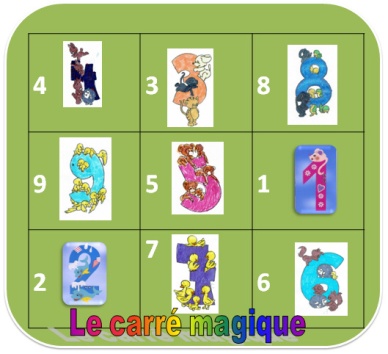 (Les chiffres ont été réalisés par les étudiants qui font partie du projet. Ils sont: Edward, Georgiana, Anne, Madalin, Ionut, Denisa, Nicusor, Petrut, Narcis)SolutionLa somme des chiffres- à l'horizontale,- verticalement,-en diagonale est égal à 15.